ブリタニカ・オンライン大学向けレファレンスサービストライアル申込書申込日：西暦　　　　　　　年　　　　　月　　　　日トライアル開始希望日（1ヵ月無料）西暦　　　　年　　　月　　　日在籍者数（生徒数+教職員数）人トライアルサービス※ご希望のサービスに
チェックを入れてください□大学向け（日本語・英語）レファレンスサービスブリタニカ・オンライン・ジャパンブリタニカ・アカデミック*ブリタニカ・アカデミックは、世界の上位200大学で利用されています。□多言語の百科事典データベーススペイン語・フランス語セット□多言語の百科事典データベーススペイン語・フランス語セットトライアルサービス※ご希望のサービスに
チェックを入れてください□大学向け（日本語・英語）レファレンスサービスブリタニカ・オンライン・ジャパンブリタニカ・アカデミック*ブリタニカ・アカデミックは、世界の上位200大学で利用されています。□教育向け画像データベース（300万点収録）Britannica ImageQuest※教育機関様のみ選択可能□教育向け画像データベース（300万点収録）Britannica ImageQuest※教育機関様のみ選択可能機関・学校名（フリガナ）機関・学校名所在地TEL：　　　　　　　　　　　　　FAX：ご担当者名（フリガナ）ご担当者名部署名・役職Eメールアドレス認証方法※ご希望の認証方法にチェックを入れてください□ID/パスワード認証□グローバルIPアドレス認証（サブネットマスク表記は不可）　（IPアドレス）　　　　　　　　　　　　　　　　　　　　　　　　　　　□リファラ認証　　※リファラページのURLをご記入ください　（URL）　　　　　　　　　　　　　　　　　　　　　　　　　　　　　　備考【サービス提供会社】【販売会社】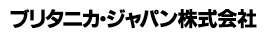 〒102-0075 東京都千代田区三番町8-1 三番町東急ビルTEL 03-5436-1390  FAX 03-6686-5145E mail sales@britannica.co.jp